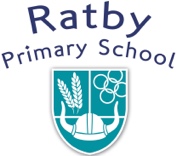 Please see below ideas for additional activities/ideas/information for this half term’s topics as well as other more general links to ideas for remote learningYear 1:  Dinosaur Planet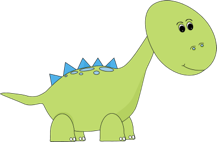 https://www.nhm.ac.uk/  - National History Museum, London.http://www.bbc.co.uk/schools/primaryhistory/famouspeople/mary_anning/ - Website on Mary Anning a famous fossil hunter.https://www.enchantedlearning.com/subjects/dinosaurs - Information about different dinosaurs.https://www.bbc.co.uk/bitesize/topics/zdp4382/articles/znc3y9q - Dinosaur discovery game.Year 2:  Beat Band Boogie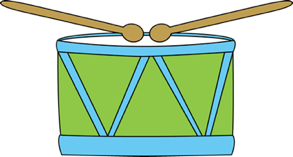 http://www.bbc.co.uk/learning/schoolradio/subjects/earlylearning/nurserysongs/F-J/duke_of_york - Nursery rhymes with lyricshttp://www.songsforteaching.com/nurseryrhymes/hotcrossbuns.php - Song lyrics and sound clips.http://www.howcast.com/guides/841-How-to-Make-Musical-Instruments-for-Kids  - How to make musical instruments.http://www.bbc.co.uk/programmes/p00hgq7k  - Video clip of bands.https://www.youtube.com/watch?v=1-s26lBcu_M  - Clip of a marching band.Year 3:  Blue Abyss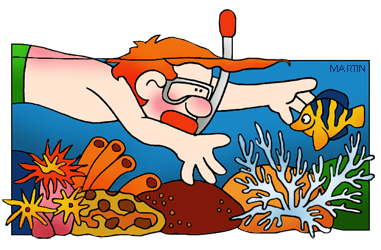 https://greatbarrierreef.org/  - Website all about the Great Barrier Reef.https://www.attenboroughsreef.com/  - An interactive journey with David Attenborough.https://primaryfacts.com/4731/antony-gormley-facts-and-information/https://www.natgeokids.com/uk/discover/animals/sea-life/strange-sea-creatures/Year 4:  Predator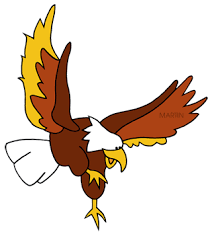 http://www.bbc.co.uk/nature/adaptations/Predation  - Clips and information about a wide range of predators.http://animals.nationalgeographic.com/animals/facts/  - Information about animals around the world.http://www.bbc.co.uk/bitesize/ks2/science/living_things/food_chains/read/1/ - A simple introduction to food chains, including definitions of producers, consumers, predators and prey.http://www.rspb.org.uk/discoverandenjoynature/families/children/learn/birdsofprey.aspx - Specific birds to research.Year 5:  Hola Mexico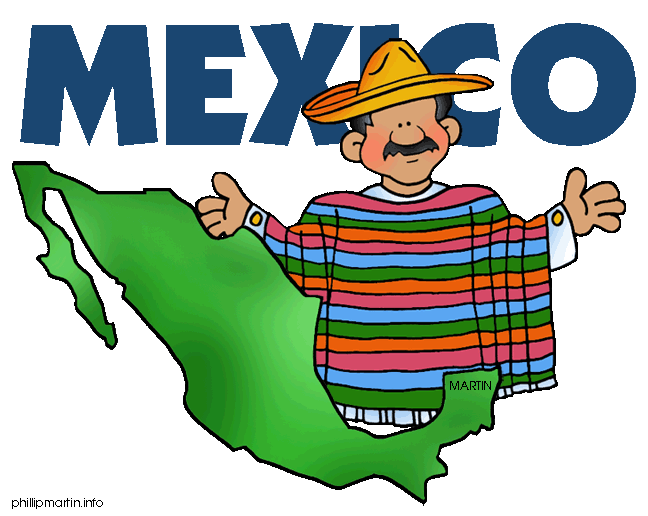 https://www.speakinglatino.com/13-cool-and-interesting-facts-about-the-day-of-the-dead/https://www.natgeokids.com/uk/discover/geography/countries/country-fact-file-mexico/ - Facts about Mexicohttps://www.kids-world-travel-guide.com/mexico-facts.html - A travel guide about Mexico.https://www.bbcgoodfood.com/recipes/collection/mexican-recipes - A selection of Mexican recipes.Year 6:  Fallen Fields and A Child’s War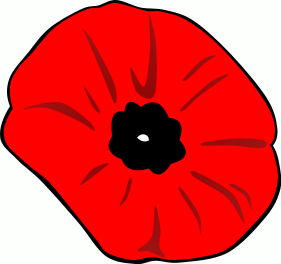 http://www.britishlegion.org.uk/https://www.bbc.co.uk/bitesize/topics/zqhyb9qhttp://www.thenma.org.uk/ - The National Memorial Arboretum.http://www.iwm.org.uk/ - The Imperial War Museum.http://www.bbc.co.uk/cbbc/shows/horrible-histories - Horrible Histories clips are always very popular.http://www.nationalarchives.gov.uk/education/greatwarhttp://www.firstworldwar.com/http://www.greatwar.co.uk/http://www.primaryhomeworkhelp.co.uk/Britain.html https://www.theschoolrun.com/homework-help/world-war-2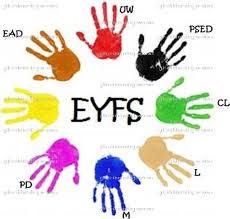 Instagram - @play.hooray – Play Coach for Parents -  Live play along session at 10am daily as well as lots of lovely play based activities that you can do at homeMamatribe – Free Facebook Live Classes including Kids Yoga, Diddi Dance,  Kids Musical TotsMaths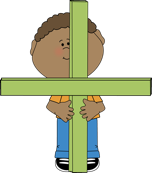 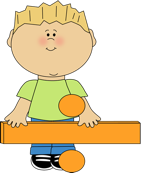 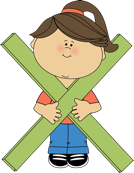 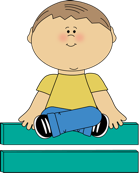 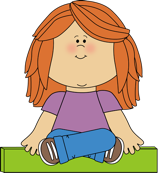 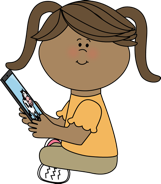 ComputingReading, Writing, Phonics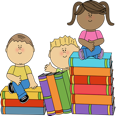 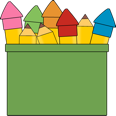 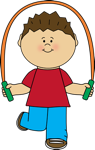 Physical Activity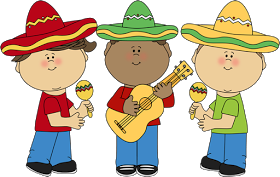 MusicArt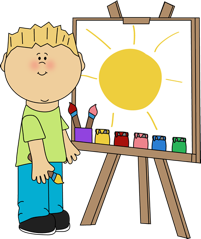 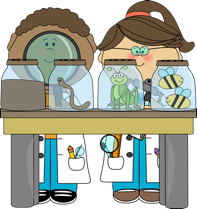 ScienceTwinklTwinkl have free some free resources for parents to access: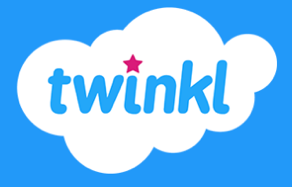 https://www.twinkl.co.uk/resources/parents/free-resources-parents/free-resources-for-parents-free-resources-parents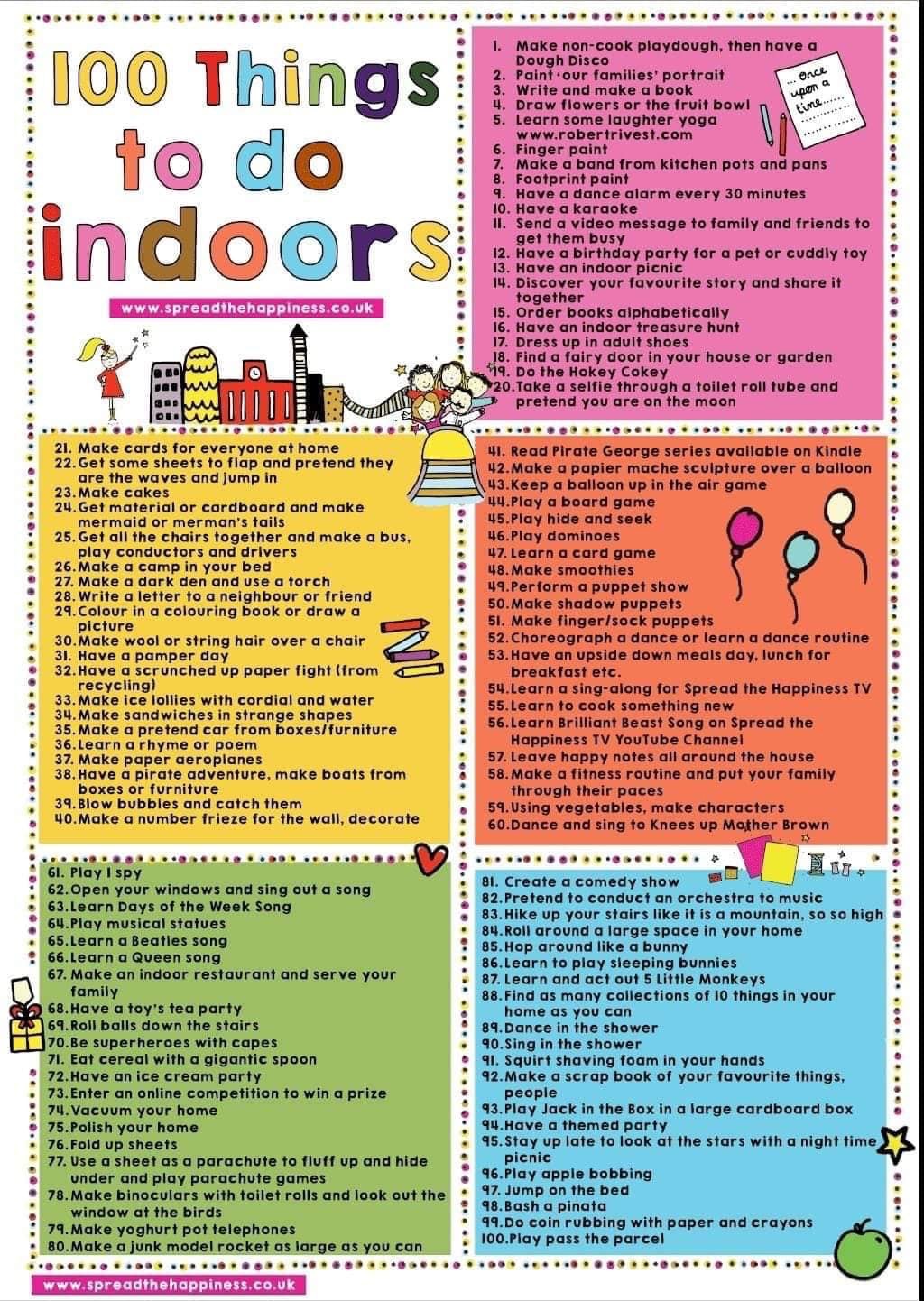 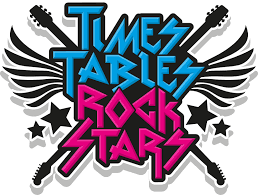 Timestable Rockstars (Free with school subscription)https://ttrockstars.com 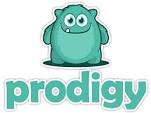 Prodigy Maths (Free App)https://www.prodigygame.com 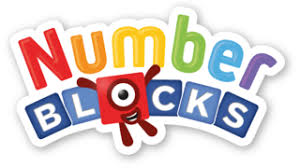 Cbeebies – Numberblocks https://www.bbc.co.uk/cbeebies/shows/numberblocks 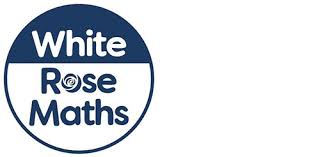 White Rose Mathshttps://whiterosemaths.com/homelearning/ 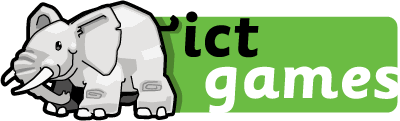 ICT Games for Literacy & Mathshttp://www.ictgames.co.uk 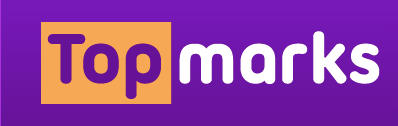 Top MarksIdeal for a range of maths concepts from 3-14 years https://www.topmarks.co.uk/ 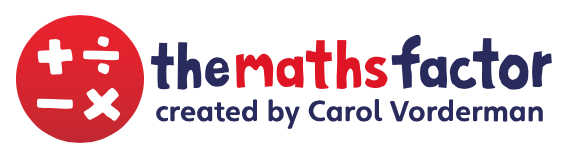 The Maths FactorCreated by Carol Vorderman  - Let Carol teach your child Maths during this difficult period – Join Free today!https://www.themathsfactor.com 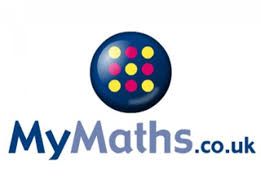 My Maths – School Subscriptionhttps://www.mymaths.co.uk 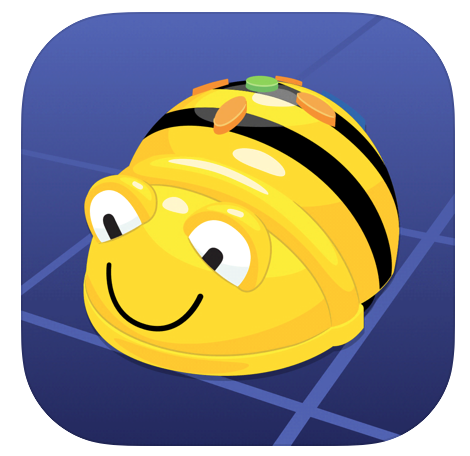 https://apps.apple.com/gb/app/bee-bot/id500131639  (Free App)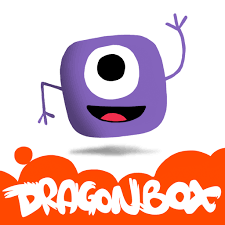 Dragon Box (Paid App)www.dragonbox.com 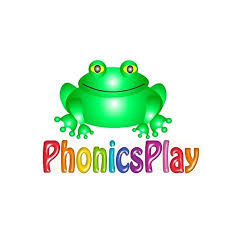 Phonics Play – Free during the school closure periodhttps://www.phonicsplay.co.ukUsername:march 20Password:home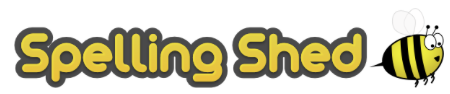 Spelling Shed (Free with school subscriptionhttps://www.spellingshed.com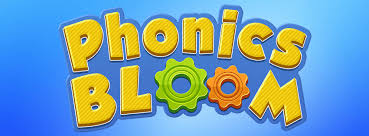 Phonics Bloomhttps://www.phonicsbloom.com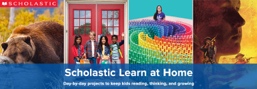 Scholastis  Classroom Magazineshttps://classroommagazines.scholastic.com/support/learnathome.html 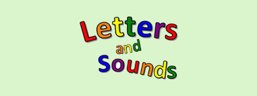 Letters and Soundshttp://www.letters-and-sounds.com 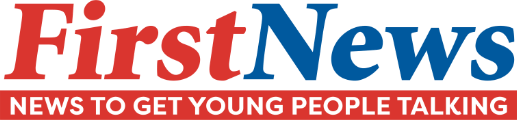 First News – Download free digital copies of the First News newspaperhttps://subscribe.firstnews.co.uk/free-downloadable-issue/ 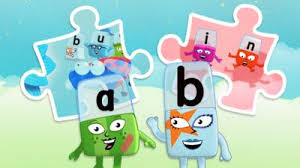 Cbeebies – Alphablockshttps://www.bbc.co.uk/cbeebies/shows/alphablocks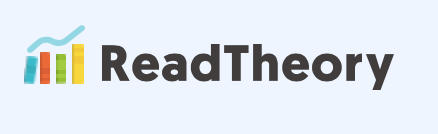 Read Theoryhttps://readtheory.org 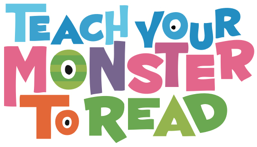 Teach Your Monster to Readhttps://www.teachyourmonstertoread.com 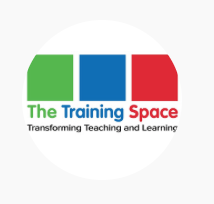 Jane Constantine Sentence BuilderA free resource and video to help with sentence writing. A live video that can be watched at a later date https://www.youtube.com/user/Devouefrenchbulldogs 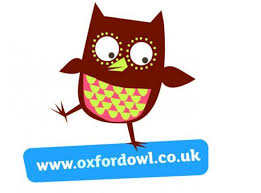 Oxford Owlhttps://home.oxfordowl.co.uk 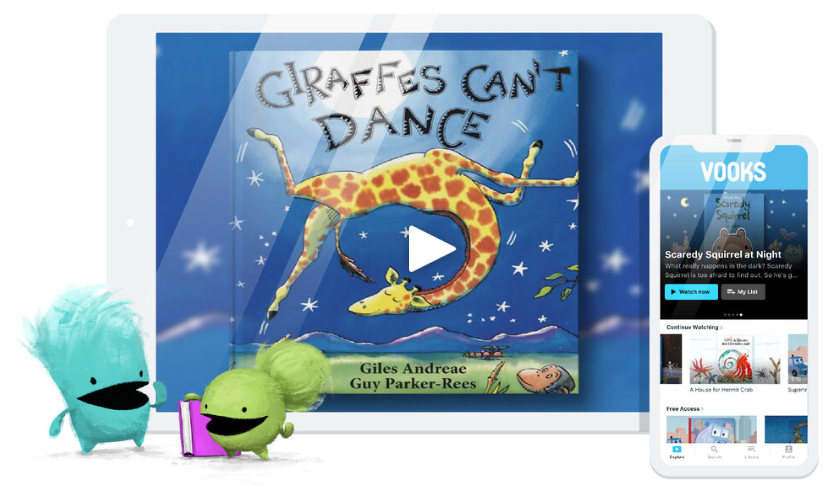 Vooks – Storybooks Brought to Lifehttps://www.vooks.com/parent-resources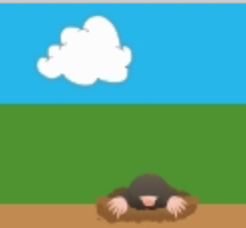 Teaching Handwriting – Cursive Practisehttps://www.teachhandwriting.co.uk 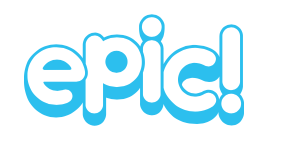 Get EpicA website to access reading books for free for 30 days. Children can pick a range of different books and read through their electronic devices.
https://www.getepic.com/ 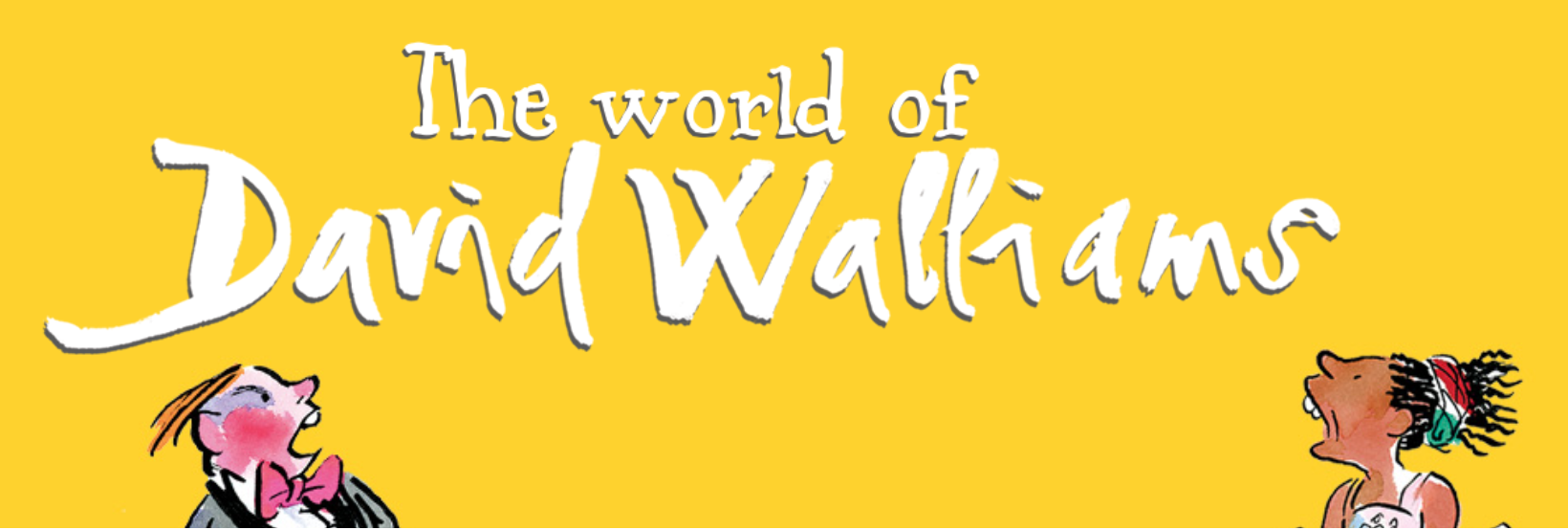 David Walliams Free Audio Books David Walliams is reading short stories every day at 11am. You don’t have to listen to it at 11, https://www.worldofdavidwalliams.com/elevenses/ 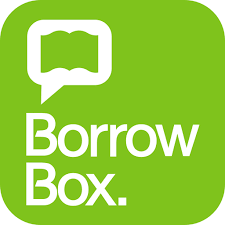 BorrowBoxFree to borrow if you have a library card for adults and childrenwww.borrowbox.com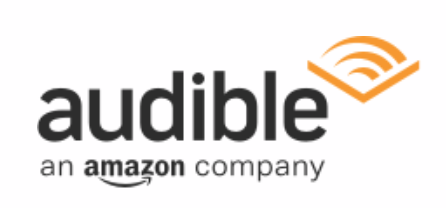 Amazon AudibleAll stories are free to stream on your desktop, laptop, phone or tablet using the following link https://stories.audible.com/start-listen. Amazon AudibleAll stories are free to stream on your desktop, laptop, phone or tablet using the following link https://stories.audible.com/start-listen. Amazon AudibleAll stories are free to stream on your desktop, laptop, phone or tablet using the following link https://stories.audible.com/start-listen. 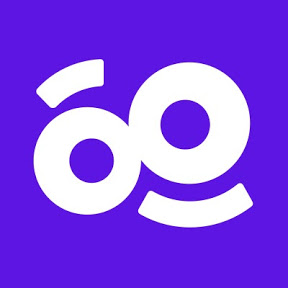 Go Noodlehttps://www.youtube.com/user/GoNoodleGamesHundreds of ‘braincercise’, dancing, strength and mindfulness videos- as well as videos that are ‘just for fun’.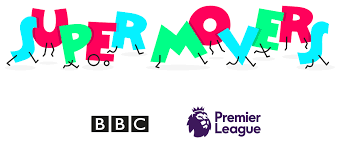 BBC SupermoversInteractive videos to support with KS1 and KS1 Maths, Literacy ,PSHE and PE Learning. Great for times-tables – as well as videos that are ‘just for fun’.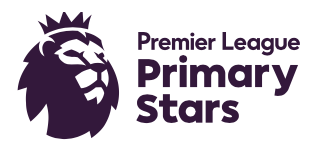 Premier League Starshttps://plprimarystars.com/for-families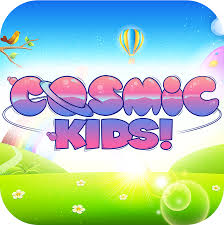 Cosmic Yogahttps://www.youtube.com/user/CosmicKidsYoga Yoga videos designed for children aged 3+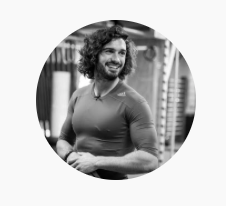 The Body CoachJoin Joe Wicks everyday at 9am for a live PE workouthttps://www.youtube.com/user/thebodycoach1https://www.youtube.com/user/thebodycoach1 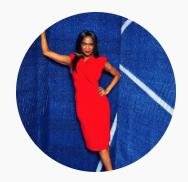 Oti Mabuse - Oti and Marius kids dance class Streaming live at 11:30 each dayhttps://www.youtube.com/channel/UC58aowNEXHHnflR_5YTtP4g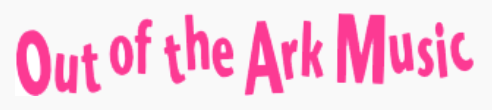 Out of the Archttps://www.outoftheark.co.uk/ootam-at-home/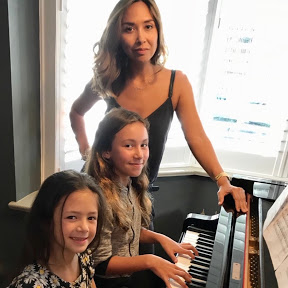 Music with Myleene Klasshttps://www.youtube.com/channel/UCQh2wgJ5tOrixYBn6jFXsXQ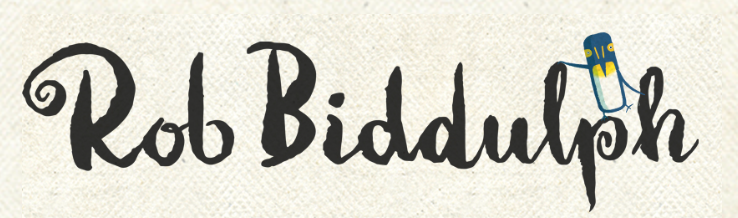 Draw with RobDraw like the famous illustrator Rob Biddulph. The illustrator of Flat Stanley, Kevin and Odd Dog Out. Remember to share your illustrations with us on twitter. http://www.robbiddulph.com/draw-with-rob 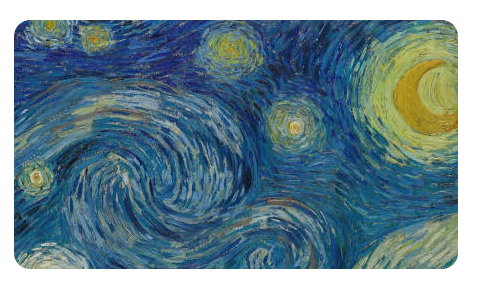 Virtual View of Museums Around the World Take a look around many different museums from around the world.? Perhaps you can recreate some of the art work at home?
https://artsandculture.google.com/partner?hl=en 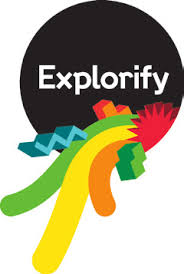 Explorify for Sciencehttps://explorify.wellcome.ac.uk 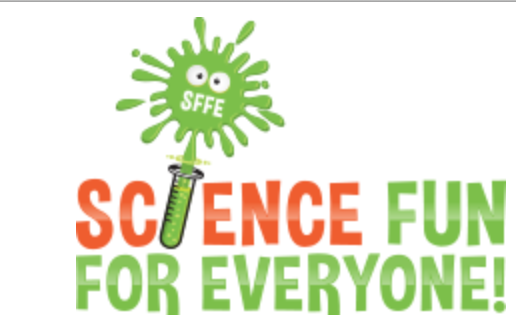 Science FunIdeas of experiments that could be done at homewww.sciencefun.org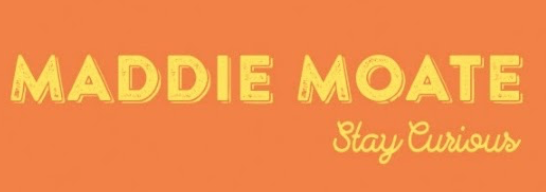 Science with Maddie Moatwww.youtube.com/maddiemoate 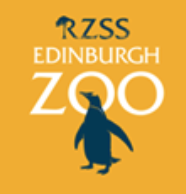 Edinburgh Zoo Live Cam This website is amazing – you can access different webcams live so that you and your children can see the animals and what they’re getting up to in the sunshine. You could write what you see on Seesaw and share with us if you want to! Use the drop down to pick which animal you want to see! https://www.edinburghzoo.org.uk/webcams/panda-cam/ 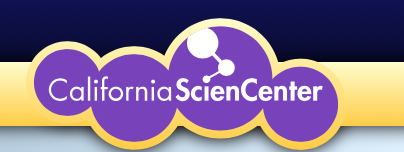 California Science CentreSome of these activities can be done at home using the ingredients that most households will have readily available. Watch the video and download the resources and simple sets to follow. Make sure you take a video or picture to post on your Seesaw or our Twitter! https://californiasciencecenter.org/stuck-at-home-science 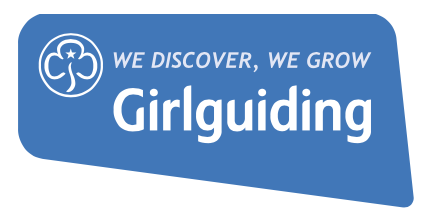 Girlguiding Lots of ideas to keep your children entertainedhttps://www.girlguiding.org.uk/what-we-do/adventures-at-home/adventures-and-activities/ 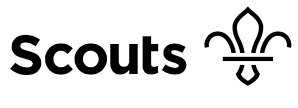 ScoutsHere are lots of ideas from Scouts to keep you occupied indoors. https://www.scouts.org.uk/the-great-indoors/ 